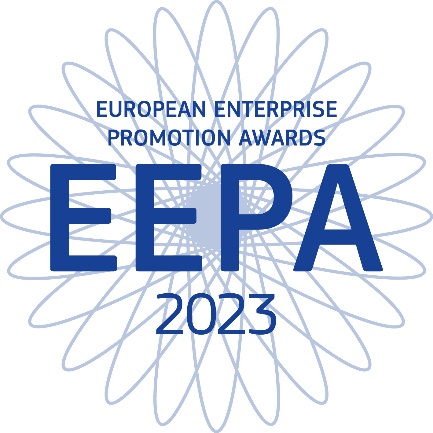 Τα Ευρωπαϊκά Βραβεία Προώθησης της Επιχειρηματικότητας εντοπίζουν και επιβραβεύουν τους πιο επιτυχημένους φορείς προώθησης των επιχειρήσεων και της επιχειρηματικότητας στην Ευρώπη, προβάλλουν τις βέλτιστες πολιτικές και πρακτικές επιχειρηματικότητας, ενημερώνουν το κοινό σχετικά με την προστιθέμενη αξία της επιχειρηματικότητας και λειτουργούν ως πηγή ενθάρρυνσης και έμπνευσης για επίδοξους επιχειρηματίες.Περιλαμβάνουν έξι κατηγορίες:Προώθηση του επιχειρηματικού πνεύματοςΕπιβραβεύονται πρωτοβουλίες σε εθνικό, περιφερειακό ή τοπικό επίπεδο, οι οποίες προωθούν την επιχειρηματική αντίληψη, ιδιαίτερα σε νέους ανθρώπους και γυναίκες.Επένδυση στις επιχειρηματικές δεξιότητεςΑναγνωρίζονται πρωτοβουλίες σε εθνικό, περιφερειακό ή τοπικό επίπεδο που στοχεύουν στη βελτίωση των δεξιοτήτων των επιχειρήσεων, της διαχείρισης και των εργαζομένων.Στήριξη της ψηφιακής μετάβασης Αναγνωρίζονται πρωτοβουλίες που στηρίζουν την ψηφιακή μετάβαση των επιχειρήσεων, δίνοντάς τους τη δυνατότητα να αναπτύξουν, να προωθήσουν στην αγορά και να χρησιμοποιήσουν ψηφιακές τεχνολογίες, προϊόντα και υπηρεσίες κάθε είδους. Βελτίωση του επιχειρηματικού περιβάλλοντος και υποστήριξη της διεθνοποίησης των επιχειρήσεων Αναγνωρίζονται καινοτόμες πολιτικές και πρωτοβουλίες σε εθνικό, περιφερειακό ή τοπικό επίπεδο, οι οποίες καθιστούν την Ευρώπη τον πλέον ελκυστικό τόπο για την έναρξη μιας επιχείρησης, τη λειτουργία της, την ανάπτυξη και την επέκτασή της στην Ενιαία Αγορά, την απλούστευση των νομοθετικών και διοικητικών διαδικασιών για τις επιχειρήσεις και την εφαρμογή της αρχής «Προτεραιότητα στις μικρές επιχειρήσεις» υπέρ των μικρών και μεσαίων επιχειρήσεων.Υποστήριξη της βιώσιμης μετάβασης Επιβραβεύονται οι πολιτικές και οι πρωτοβουλίες σε εθνικό, περιφερειακό ή τοπικό επίπεδο που στηρίζουν τη βιώσιμη μετάβαση και περιβαλλοντικές πτυχές όπως η κυκλική οικονομία, η κλιματική ουδετερότητα, η καθαρή ενέργεια, η αποδοτική χρήση των πόρων ή η βιοποικιλότητα μέσω, για παράδειγμα, της βιώσιμης ανάπτυξης και της αντιστοίχισης δεξιοτήτων, καθώς και μέσω της χρηματοδότησης.Υπεύθυνη και συνολική επιχειρηματικότητα:Επιβραβεύονται εθνικές, περιφερειακές ή τοπικές πρωτοβουλίες από τις αρχές ή τις συμπράξεις δημόσιου και ιδιωτικού τομέα ή ΜΜΕ* που προάγουν την εταιρική κοινωνική ευθύνη σε μικρές και μεσαίες επιχειρήσεις. Στα πλαίσια της κατηγορίας αυτής, επιβραβεύονται επίσης προσπάθειες για την προώθηση της επιχειρηματικότητας σε μη προνομιούχες ομάδες, όπως για παράδειγμα σε ανέργους και, κυρίως, σε μακροχρόνια ανέργους, σε νόμιμους μετανάστες, σε άτομα με αναπηρία ή σε άτομα που προέρχονται από εθνοτικές μειονότητες.Το Μεγάλο Βραβείο της Κριτικής Επιτροπής μπορεί να προέρχεται από οποιαδήποτε κατηγορία και θα απονεμηθεί στη συμμετοχή που θα αξιολογηθεί ως η πιο δημιουργική και ευρηματική πρωτοβουλία προώθησης της επιχειρηματικότητας στην Ευρώπη.Ως εκ τούτου, είτε είστε εθνική, περιφερειακή ή τοπική αρχή είτε σύμπραξη δημόσιου-ιδιωτικού τομέα ή ΜΜΕ (ΜΟΝΟ στην κατηγορία Υπεύθυνη & Συνολική Επιχειρηματικότητα), από οποιαδήποτε χώρα της ΕΕ ή από τις χώρες που συνδέονται με το πρόγραμμα COSME και εάν έχετε δημιουργήσει μια επιτυχημένη πρωτοβουλία που έχει ενισχύσει την οικονομία σε εθνικό, περιφερειακό ή τοπικό επίπεδο, σας προσκαλούμε να συμμετάσχετε!Η διαδικασία περιλαμβάνει δύο στάδια επιλογής, ενώ μόνον οι συμμετέχοντες που θα επιλεγούν επιτυχώς στην πρώτη φάση σε εθνικό επίπεδο, θα έχουν τη δυνατότητα να συμμετάσχουν στα Ευρωπαϊκά Βραβεία. Η ευρωπαϊκή κριτική επιτροπή που αποτελείται από εξέχουσες προσωπικότητες θα επιλέξει τους τελικούς νικητές, οι οποίοι θα ανακοινωθούν κατά την τελετή απονομής των βραβείων το Νοέμβριο του 2023.Για αναλυτικές πληροφορίες σχετικά με τα βραβεία, επισκεφθείτε τη διεύθυνση:https://ec.europa.eu/growth/smes/supporting-entrepreneurship/european-enterprise-promotion-awards_enΓια περισσότερες πληροφορίες σχετικά με τους εθνικούς διαγωνισμούς, απευθυνθείτε στα εθνικά σημεία επαφής:Όλγα Νικολοπούλου & Ιωάννα ΓαραντζιώτηΥπουργείο Ανάπτυξης & Επενδύσεων, Γενική Γραμματεία Βιομηχανίας Γραφείο Διεθνούς Βιομηχανικής ΣυνεργασίαςTel: +30 210 3893822 & +30 210 3893826 E-mail: NikolopoulouO@mindev.gov.gr & Garantzioti.i@mindev.gov.gr Μια πρωτοβουλία της Ευρωπαϊκής Επιτροπής,Γενική Διεύθυνση Εσωτερικής Αγοράς, Βιομηχανίας, Επιχειρηματικότητας και ΜΜΕ* Ιδιωτικοί φορείς που εμπίπτουν στον ορισμό των ΜΜΕ, όπως ορίζεται στον «ορισμό των ΜΜΕ» (europa.eu), είναι επιλέξιμοι για υποβολή αίτησης